§18. Принципы русской орфографииМорфология и орфографияМорфоло́гия (от греч.  — форма, logos — учение) — «грамматическое учение о слове, включающее в себя учение о структуре слова, формах словоизменения, способах выражения грамматических значений, а также учение о частях речи и присущих им способах словообразования»*.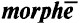 * Розенталь Д.Э., Телешова М.А. Словарь-справочник лингвистических терминов. М., 1985. С. 135.Орфогра́фия (от греч. orthos — правильный, прямой, grapho — пишу) — совокупность правил, регулирующих: 1) правописание слов; 2) раздельные, полуслитные (дефисные) и слитные написания; 3) употребление прописных и строчных букв; 4) правила переноса слов.Правила орфографии обеспечивают точную передачу содержания речи на письме и правильное понимание написанного.Морфология и орфография находятся в тесной связи, так как общим объектом их изучения является слово в своём формальном выражении. Объединяет их и то, что ведущим в русской орфографии является морфологический принцип написания слов.Принципы русской орфографии92. 1. Составьте план текста параграфа. Каждый пункт плана подкрепите своими примерами. Найдите с помощью ресурсов Интернета примеры распространённых орфографических ошибок и их исправления.Основным принципом русской орфографии является морфологический: все значимые части слова (морфемы) пишутся так, как они произносятся в сильной позиции (т. е. отчетливо). Морфологический принцип в современной русской орфографии используется при написании любых морфем, из которых состоит слово. Например: при написании корней: луга — луг (слышится [к]); во́ды — вода [а] — водовоз [ъ]; при написании приставок: сломать — сбить [з]; подбить — подписать [т]; при написании суффиксов: сосновый — березовый [ъ]; при написании окончаний: в реке — в речке [ь].В русском языке есть и отступления от морфологического принципа:1) фонетические написания (написания в соответствии с произношением): расписать — роспись; расписать — разрисовать (правописание приставок); заря — зорька (правописание чередующихся гласных в корне); игра — сыграть (правописание и/ы после приставок) и т. д.;
2) традиционные, или исторические, написания (слова, подчиняющиеся этому принципу, нужно запомнить): собака, стакан (правописание гласных, не проверяемых ударением); праздник, чувство (написание слов с непроизносимыми согласными); терраса, шоколад (написание заимствованных слов) и др.;
3) дифференцирующие написания (для различения на письме слов, имеющих разное значение, но совпадающих в звучании, т. е. слов-омофонов): поджёг дом (глагол) — поджог дома (имя существительное); компания — кампания.Современное правописание* регламентируется «Правилами русской орфографии и пунктуации», принятыми в 1956 г. Правописание слов следует проверять по особым орфографическим словарям, которые вышли после 1956 г.* Слово правописание является калькой греческого орфография, однако в современном русском языке эти слова не совпадают по значению. Слово правописание шире по объёму значения и включает в себя, помимо орфографии, пунктуацию.